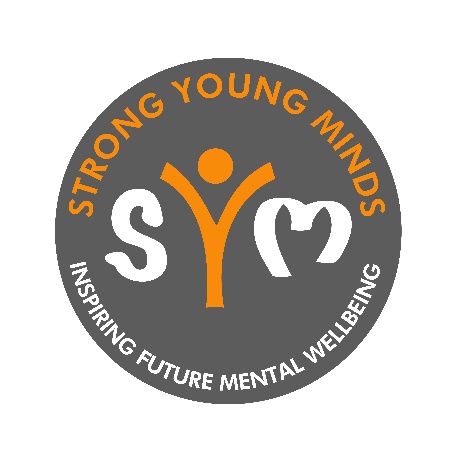 Please complete all sections and post/e-mail to: Strong Young Minds,
The CLD Trust,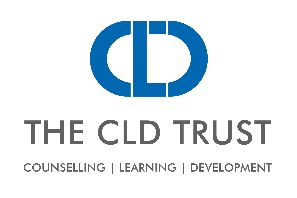 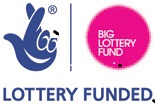 Hereford House, 20 East St, Hereford. HR1 2LU.                            TEL:  01432 269245E-MAIL:  symproject@thecldtrust.orgIf you are feeling worried about yourself, your feelings, your situation with family, friends, relationships, school, training, work, or your health, get in touch with our team using this form.We offer a range of support, information and activities to help with your mental health and emotional wellbeing. You can fill in this form whether you are doing so for yourself, as a parent or carer or as a professional working with someone who needs our help – but if you are filling this in for someone else they must be fully aware you are doing it and happy for you to do so. The information you give us on this form will be kept confidential and secure within our organisation.Please fill in the form and either post it or email it to the contact details above.Are you completing this form on someone else’s behalf?		YES                NO  If yes, do they know you are contacting us?         			YES                NO  WHO NEEDS OUR HELP?NAME:                    DATE OF BIRTH:                                               GENDER:  MALE          FEMALE           OTHER           PREFER NOT TO SAY        ADDRESS:POSTCODE:E-MAIL:                                                                       LANDLINE:                                        MOBILE: PREFERRED METHOD OF CONTACT: WHO ARE THEY LIVING WITH?NAME:                                                              RELATIONSHIP:                 EMAIL:                                                                        MOBILE:IS THE PARENT/CARER AWARE OF THE REFERRAL:  YES      NO  If you are referring yourself, it doesn’t matter if they know or not, we will just know to be discreet when we contact you.WHAT ARE THE ISSUES BEING FACED? Try to give us as much detail as you can so we can help.SOME BACKGROUND INFORMATION (family, health, any other professionals helping)How big does this problem feel? :   LOW     MEDIUM     HIGH  ADDITIONAL INFORMATIONDo they have a disability?    YES                  NO     Detail:   If yes, is disabled access required?    YES                  NO   Detail:   Are they a carer (e.g. for sibling or parent/carer?)    YES                     NO  Are they: IN EDUCATION?                 IN EMPLOYMENT?                  IN TRAINING?                 UNEMPLOYED?     IS THERE PARTICULAR HELP YOU THINK IS NEEDED?REFERRER DETAILS if the referral comes from someone else eg a professional or parentNAME:                                                                              JOB ROLE/PARENT/CARER : ORGANISATION (if applicable):   ADDRESS:   TEL:           E-MAIL:                                                                           